Oświadczam, że spełniam warunki udziału w postępowaniu określone przez Zamawiającego 
w Specyfikacji warunków zamówienia.Oświadczam, że wszystkie informacje podane w powyższych oświadczeniach są aktualne                        i zgodne z prawdą oraz zostały przedstawione z pełną świadomością konsekwencji wprowadzenia Zamawiającego w błąd przy przedstawianiu informacji. UWAGA! Niniejszy dokument powinien być podpisany podpisem elektronicznym, podpisem zaufanym lub podpisem osobistym przez wykonawcę lub osobę uprawnionej do reprezentowania wykonawcy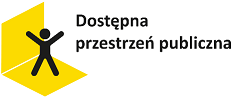 	Załącznik nr 3 Dane WykonawcyOŚWIADCZENIE WYKONAWCYO SPEŁNIENIU WARUNKÓW UDZIAŁU W POSTĘPOWANIUSkładane na podstawie art. 125 ust. 1 ustawy                               z dnia 11 września 2019 r. Prawo zamówień publicznych (dalej jako: ustawa Pzp)